      Pomorski Okręgowy Związek Biathlonuoraz Kosakowski Klub Sportowy NEPTUNzapraszają na:MISTRZOSTWA GMINY KOSAKOWO w BIATHLONIE LETNIM.PUCHAR POMORZA W BIATHLONIE LETNIM 2021.KOMUNIKAT STARTOWY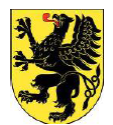 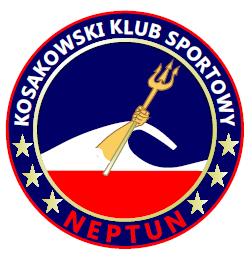 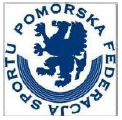 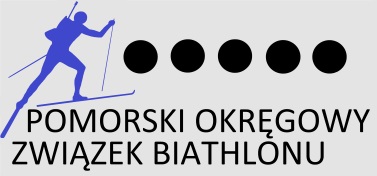 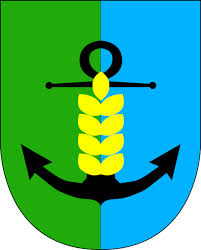 KOSAKOWO - 22 MAJ 2021 r.KOMUNIKAT STARTOWY1. CEL ZAWODÓW:- propagowanie biathlonu wśród dzieci i młodzieży,- rywalizacja sportowa młodzieży rejonu województwa pomorskiego,- propagowanie idei olimpijskiej,- promocja biathlonu wśród mieszkańców Pomorza.2. TERMIN I MIEJSCE ZAWODÓW:Zawody rozegrane zostaną w dniach 22 maj 2021 r. na obiektach sportowych Gimnazjum Kosakowo ul Żeromskiego 11 zgodnie z załączonym Komunikatem Startowym
i programem.3. ORGANIZATOR:- Pomorski Okręgowy Związek Biathlonu- Kosakowski Klub Sportowy ,, Neptun”4. WSPÓŁORGANIZATORZY:- Pomorska Federacja Sportu  w Gdańsku.- Urząd Marszałkowski Województwa Pomorskiego.- Gmina Kosakowo.- Szkoła Podstawowa Kosakowo i Pogórze.5. ZGŁOSZENIA ZAWODNIKÓW zawierające:imię, nazwisko, rok urodzenia, klub sportowy oraz szkołę, należy przesłać do dnia -20.05.2021 r. godziny 24.00 (czwartek) na adres: e-mail andrzej.olech@wp.plPo tym terminie będzie jedynie możliwość zapisania się w biurze zawodów.6. DOFINANSOWANIE:Zawody dofinansowane są z budżetu Urzędu Marszałkowskiego Województwa Pomorskiego  oraz Pomorski Okręgowy Związek Biathlonu.7. OPŁATA STARTOWA:8. KATEGORIE STARTOWE:Zawody rozegrane zostaną osobno dla dziewcząt i chłopców 
w następujących konkurencjach i kategoriach wiekowych:OPEN 				bez ograniczeń wiekowych.żak młodszy - roczniki 		2012 i młodsiżak - roczniki 			2010 – 2011,młodzik młodszy - roczniki 	2009– 2008,młodzicy - roczniki 		2007 – 2006,juniorzy młodsi - roczniki 		2004 – 2005,juniorzy - roczniki 			2001 – 2003,- konkurencja „BIEG SPRINTERSKI” odbędzie się ze strzelaniami w pozycji leżąc na następujących dystansach:OPEN 					- 900 m. ( L L ),żak młodszy (dziewczęta i chłopcy) 	- 900 m. ( L L ),żak (dziewczęta i chłopcy)		- 900 m. ( L L ),młodziczki młodsze                              - 1200m (L L),młodziczki                         	          - 1200 m ( L L ),młodzicy młodsi                                   - 1500m (L L),młodzicy                                    		- 1500 m. ( L L ),juniorki młodsze, juniorki,           	- 1800 m. ( L L ),juniorzy młodsi, juniorzy              	- 2400 m. ( L L ),9. NAGRODY:- We wszystkich kategoriach (oprócz open) organizator przewiduje wyróżnić najlepszego zawodnika i zawodniczkę pucharem,- We wszystkich kategoriach dyplomy zostaną wręczone zawodniczkom i zawodnikom
za zajęcie miejsc 1 – 6- Nagrody i upominki w miarę możliwości organizacyjnych,- Podczas zakończenia przewiduje się losowanie upominków wśród zawodników uczestniczących w zakończeniu,- Przydzielone punkty do rankingu Pucharu Pomorza w biathlonie letnim.10. ODPOWIEDZIALNOŚĆ PODCZAS ZAWODÓW:- Start osób niepełnoletnich tylko za zgodą opiekunów prawnych (składana na piśmie
w biurze zawodów) i na odpowiedzialność zgłaszającego do zawodów. W biurze zawodów zgłaszający składają oświadczenie o nienagannym stanie zdrowia
i świadomości ich praw obowiązków udziału w zawodach w dyscyplinie biathlon letni.- Organizator nie ponosi odpowiedzialności za zaistniałe wypadki podczas zawodów powstałych z winy uczestników i ich opiekunów tak wobec innych zawodników jak i osób trzecich.11. NUMERY STARTOWE:Podczas rejestracji zawodników w biurze, zawodnicy (osoby zgłaszające) otrzymują numery startowe, które są przypisane do danego zawodnika podczas trwania całych zawodów. Po ukończeniu zawodów numery należy zdać w biurze (lub mecie zawodów). W przypadku nie wywiązania się z tegoż obowiązku, danemu zawodnikowi może grozić dyskwalifikacja oraz poniesienie opłaty manipulacyjnej w wysokości 200 zł.12. POSTANOWIENIA KOŃCOWE:- Zawodnicy ubezpieczają się we własnym zakresie.- Protesty do wyników zawodów można składać do Sędziego Głównego Zawodów
w ciągu 15 minut po wywieszeniu wyników wstępnych. Po tym czasie wyniki stają
się oficjalne.- Ostateczna interpretacja Komunikatu startowego należy do organizatorów.- Zawody odbędą się bez względu na panujące warunki atmosferyczne.PROGRAM ZAWODÓW22 maj 2021 – SOBOTA10.00 – 10.30 	-  przyjmowanie zawodników, weryfikacja list startowych,10.30 – 11.15 	- przestrzeliwanie broni, zapoznanie z trasami biegowymi,- w pierwszej kolejności strzelnica śrutowa,- w drugiej kolejności strzelnica laserowa,11.15 – 11.30 	- wydawanie numerów startowych,11.45 – 13.00 	- start w konkurencji „BIEG SPRINTERSKI”,- w pierwszej kolejności strzelnica laserowa,                     			 - w drugiej kolejności strzelnica śrutowa,13.15 – 14.00 	- podsumowanie zawodów, wręczenie medali , dyplomóworaz losowanie upominków wśród uczestników będących
na zakończeniu.Więcej informacji o biathlonie  tel. 609805629 lub na stronie www.biathlon.pomorskie.plZAPRASZAMY DO UDZIAŁU W ZAWODACH !!!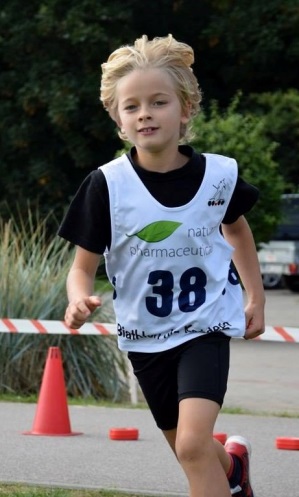 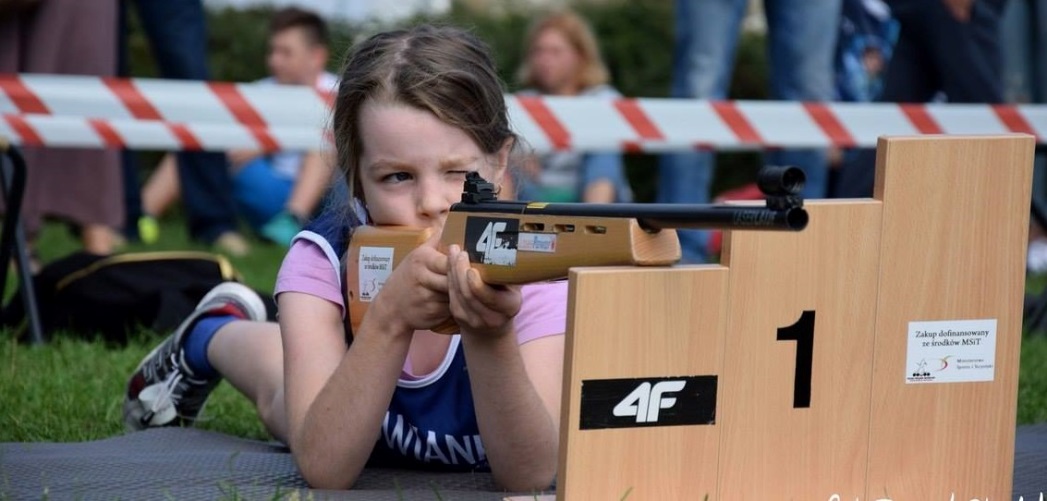 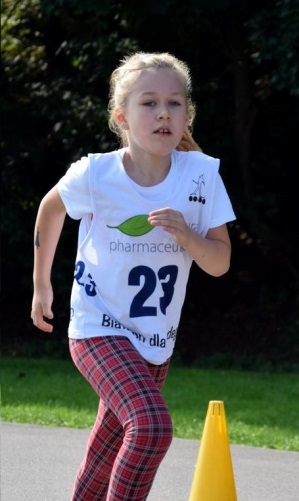 - płatna w biurze zawodów w wysokości:Za start w jednym bieguZa start w jednym bieguZawodnicy ur. w 2010 i młodsi            10złZawodnicy ur. w 2010 i młodsi            10złZawodnicy ur. w 2009 i starsi               15złZawodnicy ur. w 2009 i starsi               15zł